INFORMAÇÃO A QUEM DE DIREITO.Informamos a Vossa Senhoria que não procedi a escolta do(s) preso(s) abaixo nominado, pelo seguinte motivo:(     ) Estar desacompanhado, pois a escala de plantão é de apenas um policial civil para atendimento público, registro de BO, vigilância e guarda do prédio e materiais apreendidos, inquéritos e expedientes diversos dos cartórios, atendimento de telefone, rádio, aplicativos institucionais,  etc...(     ) Não estar com número suficiente de policiais disponíveis para o serviço de no mínimo 03 (três) policiais, em razão da escolta ser de mais de um preso.(        ) Não poder me ausentar da delegacia de polícia em razão de estar escalado para o plantão de atendimento policial.PRESO(S):.....................................................................................................................................................................................................................................................................................................................................................................................................................Solicitamos a Vossa Senhoria apor seu respeitável recibo.Em, ____/____/________POLICIAL CIVIL:____________________________..........................................................................................................................................RECIBO:Recebi a presente informação em ____/____/_____.Ass.:...........................................................................UNIDADE POLICIAL: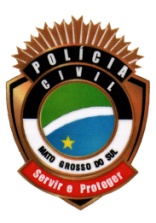 Estado de Mato Grosso do SulSecretaria de Segurança PúblicaPolícia Civil